Moja sjećanja i očekivanjaU 1. razredu najbolje mi je bilo kad sam upoznao nove prijatelje!!! Najbolji prijatelj mi je bio Antonio Matić. Učiteljica mi je bila i ostala Nada Palić. Poslije je došla još jedna  učenica. Ona se zvala Michaela. Svašta smo učili. Kad su počeli zimski praznici bilo je super. Dobio sam novu torbu i pernicu. Krenulo je 2. Polugodište. Na izlet smo išli u 6 mjesecu. Kad je 1. Razred završio prošao sam s 5(ali ne s 5. 0).  Tako je i došao 2. razred i novi učenik Darko. Naučio sam igrati nogomet i zabio sam 2 gola!!!! Na izlet smo išli u Šibenik i na otok Zlarin. Proveo sam se super. Potrošio sam svih 100 kn. Na kraju školske godine prošao sam isto kao i 1. Razred, ali jedna učenica je pala razred.U 3. razredu išli smo u novu učionicu koja je bila skroz gore. Kad je završilo 1. polugodište  u 2. smo išli na izlet u Zadar i Nin. Tada smo se potukli s 3. D. Na kraju je jedna učenica odselila u Metković. To je bila Marija.U 4. Razredu nas je bilo 18. U 5. mjesecu smo išli na ekskurziju. I ja sam išao. Osmero nas iz mog razreda nije išlo. To su: Janko Brečić(moj najbolji prijatelj), Ante Mešin, Ante Maričić, Tin Bagavac, Darko Grabovac, Antonela Knežević, Dajana Andrijašević i Tina Pendeš-Mršić. Tin Bagavac kao da je Crnogorac.U 5. Razredu očekujem nove predmete. Najdraži će mi biti ZEMLJOPIS. Očekujem i nove nastavnike. Nadam se da ću i te razrede proći s 5 ili 4. Gabrijel Barišić 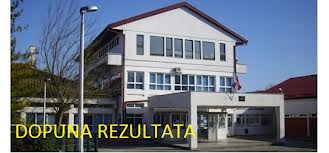 